WAZ, Mittwoch, 10.01.2024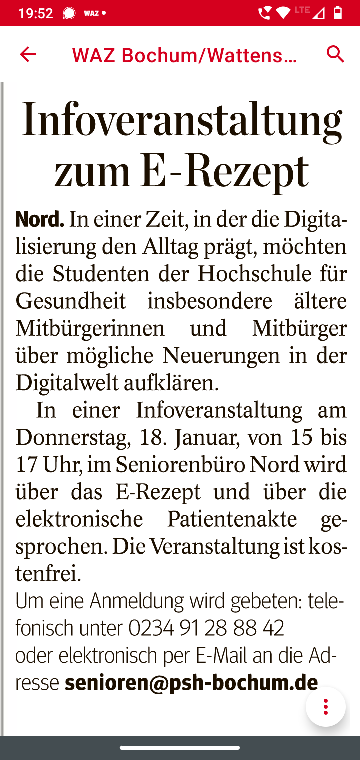 